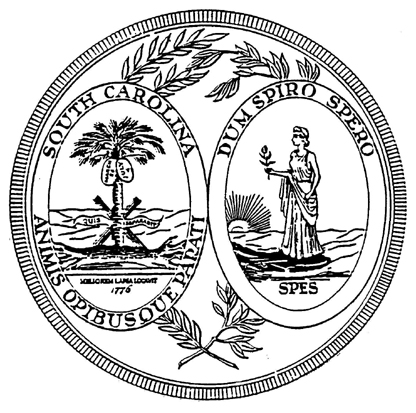 SOUTH CAROLINA SENTENCING REFORM COMMISSIONWORK GROUP 1Proposed RecommendationsSentencingSentencing Resources- Provide judges with the information necessary to explain sentencing in a manner that the offender, victim, lawyers, and public can understand, including, but not limited to, a description of the minimum and maximum time the offender must and/or may serve.  - Provide judges with a sentencing bench book that would include, but is not limited to, general statistical information regarding sentencing and alternative sentencing options.  - Provide judges with a voluntary risk assessment tool for post conviction sentencing of non-violent offenders. Bail- Provide that a person who is released on bail and who is subsequently charged with a separate offense must have his or her original bail revoked and must be denied bail on the subsequent charge. Downward Departure- Allow for “downward departure” for offenders that have already been sentenced.  The offender could receive a reduction in his or her sentence if the offender cooperates and provides substantial assistance to law enforcement. Such an action could only be initiated by a prosecutor, and if initiated by a prosecutor other than the original prosecutor, must receive the consent of the original prosecutor.  Restitution- Restitution limits for victims should be equal to the civil jurisdiction limits of each court, possibly including an inflation factor, and/or a legislative review of the restitution limits every 10 years.Criminal OffensesViolent Crimes- Determine if any offenses should be removed and/or added to the “Violent Crimes” statute. Top SC DOC Offenses - Review the offenses that have the most significant impact on the SC Department of Corrections’ (DOC) prison population to determine if any mandatory minimums should be removed, classifications changed, and/or probation or suspension granted. - Determine if any such offenses should be removed from the “Violent Crime” statute, “Most Serious and Serious Offense” statute, and/or “No Parole” statute.  - Determine if any such offenses should be eligible for Pre-Trial Intervention (PTI) and/or the “Youthful Offender Act” (YOA) program.Arson- Determine if mandatory minimums should be removed from the Arson statute.Assault and Battery- Establish statutory levels of “Assault and Battery” offenses.- Establish the statutory offense of “Attempted Murder”.- Determine if mandatory minimums should be removed from specialized “Assault and Battery” statutes (i.e., “Assault and Battery of a Sports Official”, etc.).Cockfighting- Determine if Cockfighting should be made a felony offense.Controlled Substance OffensesGeneral - Review the controlled substance offenses to determine if any mandatory minimums should be removed, classifications changed, and/or probation or suspension granted. - Determine if any such offenses should be removed from the “Violent Crime” statute, “Most Serious and Serious Offense” statute, and/or “No Parole” statute.  - Determine if any such offenses should be eligible for PTI and/or YOA.PWID- Require actual intent to distribute as an element of “Possession with the Intent to Distribute” (PWID).- Rewrite “Possession with the Intent to Distribute” (PWID) sections to read like trafficking (i.e. call it “Possession of a Distributable Amount” (PDA)) regardless if the person claimed the controlled substance was for personal use.  Have a threshold of more than 1 gram but less than 10 grams of cocaine, crack, and meth, and 2 grains of heroin.  The marijuana threshold could be more than 1 ounce but less than 10 pounds.  The statute should read to allow for the prosecution to make the argument for PWID even though the weight is not present.  The argument can be made using other evidence found at the scene of the crime (i.e. baggies, scales, money, etc.).  Additional consideration needs to be given to the threshold amounts.Proximity Offenses:- Provide that controlled substance proximity offenses do not apply unless the person actually committed the act within the proximity of a restricted area and not based on where the person was stopped for the violation.Trafficking:- Rewrite the Trafficking statutes.Trafficking Marijuana1st Offense10-50 lbs 	= 	1-10 years50-100 lbs	=	5-15 years> 100 lbs	=	25 years2nd Offense10-50 lbs	=	5-15 years50-100 lbs	=	15-25 years> 100 lbs	=	25 years3rd or Subsequent Offense10-50 lbs	=	15-25 years50-100 lbs	=	25 years> 100 lbs	=	25 yearsManufacturing Marijuana* Regardless of Weight1st Offense1-50 plants	=	0-5 years51-100	plants 	=	1-10 years2nd Offense1-50 plants	=	1-10 years51-100	plants	=	5-15 years3rd or Subsequent Offense1-50 plants	=	5-15 years51-100	plants	=	25 yearsTrafficking Marijuana by Manufacturing (Regardless of weight)1st Offense101-1,000 plants	=	5-15 years>1,000	plants		=	25 years2nd or Subsequent Offense101-1,000 plants	=	25 years>1,000	plants		=	25 yearsTrafficking Cocaine, Crack, & Meth1st Offense10-28 gms	=	1-5 years28-100 gms	=	5-15 years100-200 gms	=	15-25 years>200 gms	=	25-30 years2nd Offense10-28 gms	=	5-15 years28-100 gms	=	15-25 years100-200 gms	=	25-30 years>200 gms	=	30 years3rd Offense10-28 gms	=	15-25 years28-100 gms	=	25-30 years100-200 gms	=	30 years>200 gms	=	30 yearsTrafficking Heroin*No changesTrafficking Ecstasy1st Offense100-500 units	=	3-10 years500-1000 units 	=	7-25 years> 1,000 units	=	25 years- Establish controlled substance trafficking offenses for all narcotic pharmaceuticals and some non-narcotic pharmaceuticals. Prior and Subsequent Offenses- Provide that a prior controlled substance offense does not count for purposes of determining subsequent controlled substance offenses if the prior offense is not within the same controlled substance offense category. - Provide that 1st offense possession of marijuana does not count as a prior offense for purposes of determining a subsequent offense unless the 1st offense occurred within the past 5 years.  Provide that all other 1st offense controlled substance offenses do not count as a prior offense unless the offense occurred with the past 10 years.- For purposes of presenting a prior offense, adopt the language used in Rule 609(b), SC Rules of Evidence, dealing with time limitation for the use of convictions for impeachment purposes.Other Issues- Eliminate the requirement that a driver’s license be suspended for violation of a controlled substance offense unless the offense is directly related to the operation of a motor vehicle, and/or the judge makes a finding on the record that the person’s driver’s license should be suspended. - Establish enhanced penalties for the distribution of controlled substances resulting in serious injury and/or death.- Correct any crack and cocaine provisions that are not equalized.- Expand Accommodation to include additional drugs and reduce sentencing. - Allow for conditional discharge of all 1st offense controlled substance possession charges and all schedule II-V pharmaceuticals.- Allow judges the discretion to require defendants to reimburse law enforcement agencies for expenditures incurred while conducting investigations (i.e., repayment of money used to buy controlled substances from defendants).- Create enhanced penalties if a person is in possession of a weapon during the commission of a controlled substance activity (Possessing, brandishing, firing, injuring a person, killing a person, etc., during a controlled substance deal).  - Establish a new offense or enhanced penalties for a person who uses the USPS, UPS, Fed Ex, etc., to ship controlled substances and/or proceeds of the same.  The language would have to include: to ship, receive, or aid in anyway.  The offense should be a felony.- Establish a statute that mirrors the federal law to provide that a person who purchases ephedrine or pseudoephedrine in excess of 9 grams in a 30 day period is a violation of State law.- Allow for SC’s controlled substance schedules to automatically update when the federal government makes changes to the federal schedule of controlled substances.Disturbing Schools- Require a more serious act as an element in order for a person to be charged with “Disturbing Schools”.- Provide that the offense of “Disturbing Schools” does not apply to a student, teacher, or other employee while on the premises of the school where he or she is enrolled or employed. Driving Without a License- Allow magistrate courts jurisdiction over the offense of “Driving without a License”.Harboring a Fugitive- Increase the penalties for harboring and/or providing assistance in any way to a fugitive or someone that provides false information to law enforcement that delays or prevents the service of an arrest warrant, bench warrant, and/or indictment to 3 years and/or $3,000.  Lynching- Require a serious injury or death as an element of “Lynching in the 2nd Degree”, and/or establish “Lynching in the 3rd Degree” for less serious injuries.Murder- Determine if statutes related to Murder (i.e., “Killing by Poison”, etc.) should be repealed.Property Crimes- The value limits of property for purposes of sentencing for property crimes should be updated to reflect current values, possibly including an inflation factor, and/or a legislative review of the limits every 10 years.- Establish one comprehensive “Failure to Return Property” statute to include the “Failure to Return Videotapes” provisions.Robbery- Establish statutory degrees of Robbery and “Attempted Robbery”.Weapons- Prohibit a person convicted of a “Violent Crime” from selling, purchasing, and/or possessing a firearm (handgun, rifle, shot gun, etc.), knife, and/or ammunition.  ProgramsWork Release Programs- Allow certain offenders who are currently prohibited from participating in “Work Release” programs to participate. Youthful Offender Act- Increase or decrease the age limit for participation in the YOA program.- Allow a person charged with “Armed Robbery” or “Attempted Armed Robbery” to participate in YOA. - Allow a person charged with “Burglary 2nd” to participate in YOA.- Provide that judges cannot order YOA unless the statute specifically allows the person to participate in YOA.- Provide victim notification provisions in the YOA statute.- Allow a person who goes through YOA to have his or her record expunged after 5 years. Fiscal Impact Statements- Require that Fiscal Impact Statements (FIS) be requested automatically upon introduction of a criminal law bill that creates a new offense or amends the sentencing provisions of an existing criminal law statute.- Require that a criminal law bill that establishes a new offense or amends the sentencing provisions of an existing criminal law statute be introduced by the first day of the legislative session- Require that a criminal law bill that establishes a new offense or amends the sentencing provisions of an existing criminal law statute that is reported out of the House or Senate Judiciary Committee be submitted to the House or Senate Finance/Ways and Means Committee, as applicable, for review before being placed on the House or Senate calendar for 2nd reading.  - Require a minimum amount of time for preparation of a FIS for a criminal law bill that establishes a new offense or amends the sentencing provisions of an existing criminal law statute (i.e., 12 legislative days or 30 calendar days).   - Strengthen the Office of State Budget’s (OSB) authority to require the submission of information from State agencies.  - Require the OSB to add organizations and/or associations to the OSB’s FIS information network (i.e., the SC Sheriffs’ Association).